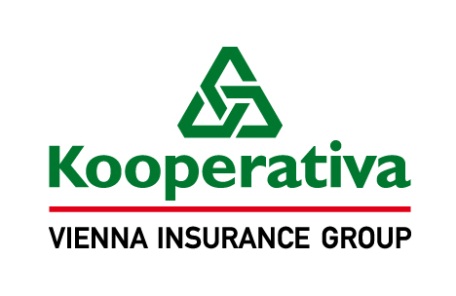 Dodatek č. 1k pojistné smlouvě č. 7721110514Úsek pojištění hospodářských rizikKooperativa pojišťovna, a.s., Vienna Insurance Groupse sídlem Praha 8, Pobřežní 665/21, PSČ 186 00, Česká republika IČO:  47116617 zapsaná v obchodním rejstříku u Městského soudu v Praze, sp. zn. B 1897(dále jen „pojistitel“)zastoupený na základě zmocnění níže podepsanými osobami Pracoviště: Kooperativa pojišťovna, a.s., Vienna Insurance Group, Agentura Praha, Vinohradská 72, PSČ 130 00aDOPRAVNÍ PODNIK měst Mostu a Litvínova, a.s.se sídlem Most, tř. Budovatelů 1395/23, PSČ 434 01, Česká republikaIČO: 622 42 504zapsaná v obchodním rejstříku u Krajského soudu v Ústí nad Labem, sp. zn. B 660(dále jen „pojistník")zastoupený:	XXXXXXXXXX, předseda představenstva		XXXXXXXXXX, místopředseda představenstva a ředitel akciové společnostiKorespondenční adresa: Korespondenční adresa pojistníka je totožná s korespondenční adresou pojišťovacího makléře.uzavírají ve smyslu zákona č. 89/2012 Sb., občanského zákoníku, tento dodatek, který spolu s výše uvedenou pojistnou smlouvou, pojistnými podmínkami pojistitele a přílohami, na které se pojistná smlouva (ve znění tohoto dodatku) odvolává, tvoří nedílný celek.Tento dodatek byl sjednán prostřednictvím samostatného zprostředkovateleI.P. trust, a.s.se sídlem Most, Jaroslava Seiferta 2179, PSČ 434 01, Česká republikaIČO: 250 04 174 (dále jen „samostatný zprostředkovatel“)Korespondenční adresa samostatného zprostředkovatele: Korespondenční adresa samostatného zprostředkovatele je totožná s výše uvedenou adresou samostatného zprostředkovatele.Sjednání tohoto dodatku zprostředkoval pro pojistníka samostatný zprostředkovatel v postavení pojišťovacího makléře.Výše uvedená pojistná smlouva (včetně výše uvedených údajů o výše uvedených subjektech) nově zní takto*:* pokud se v tomto novém znění používá pojem „tento dodatek“, považuje se za něj tento dodatekČlánek I.Úvodní ustanoveníPojištěným je:PojistníkPro pojištění sjednaná v rozsahu VPP P-690/14 (uvedená v Článku II., tabulka 2.8.1.) je pojištěným vlastník zásilky.K tomuto pojištění se vztahují: Všeobecné pojistné podmínky (dále jen „VPP“), Zvláštní pojistné podmínky (dále jen „ZPP“) a Dodatkové pojistné podmínky (dále jen „DPP“).Všeobecné pojistné podmínky 		VPP P-100/14 - pro pojištění majetku a odpovědnosti		VPP P-690/14 - pro pojištění zásilek během přepravyZvláštní pojistné podmínkyZPP P-150/14 - pro živelní pojištěníZPP P-200/14 - pro pojištění pro případ odcizeníZPP P-250/14 - pro pojištění sklaZPP P-320/14 - pro pojištění elektronických zařízeníZPP P-600/14 - pro pojištění odpovědnosti za újmuZPP P-695/14 - pro pojištění věcí během silniční dopravyDodatkové pojistné podmínkyDPP P-520/14 - pro pojištění hospodářských rizik, sestávající se z následujících doložek:ŽivelDZ101 - Lehké stavby, dřevostavby - Výluka (1401)DZ106 - Zásoby a jejich uložení - Vymezení podmínek (1401)DZ112 - Fotovoltaická elektrárna - Výluka (1401) DZ113 - Atmosférické srážky- Rozšíření rozsahu pojištění (1401) DZ114 – Nepřímý úder blesku - Rozšíření rozsahu pojištění (1404)ZabezpečeníDOZ101 - Předepsané způsoby zabezpečení pojištěných věcí (netýká se finančních prostředků a cenných předmětů) (1612)DOZ102 - Předepsané způsoby zabezpečení finančních prostředků a cenných předmětů (1606)DOZ104 - Loupež přepravovaných peněz nebo cenin - Předepsané způsoby zabezpečení peněz a cenin přepravovaných osobou provádějící přepravu (1401)DOZ105 - Předepsané způsoby zabezpečení - Výklad pojmů (1401)Odpovědnost za újmuDODP102 - Pojištění obecné odpovědnosti za újmu a pojištění odpovědnosti za újmu způsobenou vadou výrobku a vadou práce po předání - Základní rozsah pojištění (1612)DODP104 - Cizí věci užívané - Rozšíření rozsahu pojištění (1401)DODP105 - Náklady zdravotní pojišťovny a regresy dávek nemocenského pojištění - Rozšíření rozsahu pojištění (1401)DODP109 - Provoz pracovních strojů - Rozšíření rozsahu pojištění (1412)DODP119 - Cizí věci převzaté včetně motorových vozidel - Rozšíření rozsahu pojištění (1612)        DODP120 - Odpovědnost obchodní korporace za újmu členům svých orgánů v souvislosti s výkonem jejich  funkce – Rozšíření rozsahu pojištění (1412)ObecnéDOB101 - Elektronická rizika - Výluka (1401)DOB103 - Výklad pojmů pro účely pojistné smlouvy (1401)DOB104 - Demolice, suť  - Rozšíření pojistného plnění (1401)DOB105 - Tíha sněhu, námraza - Vymezení podmínek (1401) DOB107 - Definice jedné pojistné události pro pojistná nebezpečí povodeň, záplava, vichřice, krupobití (1401)JinéDODC102- Malby, nástřiky nebo polepení - Rozšíření rozsahu pojištění (1401)Článek II.Druhy a způsoby pojištění, předměty a rozsah pojištěníObecná ujednání pro pojištění majetku Pravidla pro stanovení výše pojistného plnění jsou podrobně upravena v pojistných podmínkách vztahujících se ke sjednanému pojištění a v dalších ustanoveních této pojistné smlouvy. Na stanovení výše pojistného plnění tedy může mít vliv např. stupeň opotřebení, provedení opravy či znovupořízení nebo způsob zabezpečení pojištěných věcí.Pro pojištění majetku jsou místy pojištěníúzemí dopravní obslužnosti, trasy DP, území ČR (dle podnikatelské činnosti),není-li dále uvedeno jinak.Přehled sjednaných pojištěníPojištění se sjednává pro předměty pojištění v rozsahu a na místech pojištění uvedených v následujících tabulkách:2.1.1 Živelní pojištění*) není-li uvedeno, sjednává se pojištění s pojistnou hodnotou uvedenou v příslušných pojistných podmínkách2.2.1 Pojištění pro případ odcizení*) není-li uvedeno, sjednává se pojištění s pojistnou hodnotou uvedenou v příslušných pojistných podmínkách 2.3.1 Pojištění pro případ vandalismu*) není-li uvedeno, sjednává se pojištění s pojistnou hodnotou uvedenou v příslušných pojistných podmínkách 2.4.1 Pojištění pro případ odcizení – loupež přepravovaných peněz nebo cenin*) není-li uvedeno, sjednává se pojištění s pojistnou hodnotou uvedenou v příslušných pojistných podmínkách 2.5.1 Pojištění skla*) není-li uvedeno, sjednává se pojištění s pojistnou hodnotou uvedenou v příslušných pojistných podmínkách 2.6.1 Pojištění elektronických zařízení*) není-li uvedeno, sjednává se pojištění s pojistnou hodnotou uvedenou v příslušných pojistných podmínkách 2.7.1 Pojištění věcí během silniční dopravy*) není-li uvedeno, sjednává se pojištění s pojistnou hodnotou uvedenou v příslušných pojistných podmínkách 2.8.1 Pojištění zásilek během přepravy*) není-li uvedeno, sjednává se pojištění s pojistnou hodnotou uvedenou v příslušných pojistných podmínkách 2.9.1 Pojištění odpovědnosti za újmu1)	nová cena je vyjádření pojistné hodnoty ve smyslu ustanovení čl. 21 odst. 2) písm. a) VPP P-100/14	časová cena je vyjádření pojistné hodnoty věci ve smyslu ustanovení čl. 21 odst. 2) písm. b) VPP P-100/14	obvyklá cena je vyjádření pojistné hodnoty věci ve smyslu ustanovení čl. 21 odst. 2) písm. c) VPP P-100/14	jiná cena je vyjádření pojistné hodnoty věci ve smyslu čl. V. Zvláštní ujednání této pojistné smlouvy2)	první riziko ve smyslu ustanovení čl. 23 odst. 1) písm. a) VPP P-100/143)	MRLP je horní hranicí pojistného plnění v souhrnu ze všech pojistných událostí vzniklých v jednom pojistném roce. Je-li pojištění sjednáno na dobu kratší než jeden pojistný rok je MRLP horní hranicí pojistného plnění v souhrnu ze všech pojistných událostí vzniklých za dobu trvání pojištění4)	zlomkové pojištění ve smyslu čl. 23 odst. 1) písm. b) VPP P-100/145)	spoluúčast může být vyjádřena pevnou částkou, procentem, časovým úsekem nebo jejich kombinací ve smyslu čl. 11 odst. 4) VPP P-100/146)	odchylně od čl. 8 odst. 1) věta druhá ZPP P-600/14 poskytne pojistitel na úhradu všech pojistných událostí nastalých během jednoho pojistného roku pojistné plnění v souhrnu maximálně do výše limitu pojistného plnění7)	odchylně od čl. 8 odst. 2) věta třetí ZPP P-600/14 poskytne pojistitel na úhradu všech pojistných událostí nastalých během jednoho pojistného roku pojistné plnění v souhrnu maximálně do výše sublimitu pojistného plnění8)	dobou ručení se rozumí doba ve smyslu čl. 11 odst. 5) ZPP P-400/14, resp. čl. 14 odst. 2) DPP P-330/16, resp. čl. 20 odst. 4) DPP P-340/169)	integrální časová franšíza je časový úsek specifikovaný několika pracovními dny. Právo na pojistné plnění vzniká jen tehdy, je-li přerušení nebo omezení provozu pojištěného delší než tento počet pracovních dní. Je-li však přerušení nebo omezení provozu pojištěného delší než tento počet pracovních dní, nemá integrální časová franšíza vliv na výši pojistného plnění10)	agregovaná pojistná částka se sjednává v případě pojištění souboru věcí, celková pojistná částka se sjednává v případě pojištění výčtu jednotlivých věcí a součtu jejich hodnot11)	MRLPPR je horní hranicí plnění pojistitele v souhrnu ze všech pojistných událostí, u nichž věcná škoda, která byla důvodem jejich vzniku, nastala během jednoho pojistného roku. Je-li pojištění přerušení provozu sjednáno na dobu kratší než jeden pojistný rok, je MRLPPR horní hranicí plnění pojistitele v souhrnu ze všech pojistných událostí, u nichž věcná škoda, která byla důvodem jejich vzniku, nastala během doby trvání pojištění. Není-li sjednán limit plnění pojistitele pro jednu pojistnou událost, považuje se sjednaný MRLPPR i za limit plnění pojistitele pro jednu pojistnou událost12)	MRLPPR v rámci pojistné částky stanovené ve smyslu ustanovení čl. 23 odst. 1) písm. c) VPP P-100/14 a sjednané pro ušlý zisk a stálé náklady pojištěného v příslušné tabulce pojištění pro případ přerušení nebo omezení provozuPojistné plnění Pojistné plnění ze všech pojištění sjednaných touto pojistnou smlouvou, v souhrnu za všechny pojistné události způsobené povodní nebo záplavou, nastalé v průběhu jednoho pojistného roku (resp. je-li pojištění sjednáno na dobu kratší než jeden pojistný rok, v průběhu trvání pojištění), je omezeno maximálním ročním limitem pojistného plnění ve výši 50 000 000 Kč; tím nejsou dotčena jiná ujednání, z nichž vyplývá povinnost pojistitele poskytnout pojistné plnění v nižší nebo stejné výši.Pojistné plnění ze všech pojištění sjednaných touto pojistnou smlouvou, v souhrnu za všechny pojistné události způsobené vichřicí nebo krupobitím, nastalé v průběhu jednoho pojistného roku (resp. je-li pojištění sjednáno na dobu kratší než jeden pojistný rok, v průběhu trvání pojištění), je omezeno maximálním ročním limitem pojistného plnění ve výši 50 000 000 Kč; tím nejsou dotčena jiná ujednání, z nichž vyplývá povinnost pojistitele poskytnout pojistné plnění v nižší nebo stejné výši.Pojistné plnění ze všech pojištění sjednaných touto pojistnou smlouvou, v souhrnu za všechny pojistné události způsobené sesuv, zemětřesením, tíhou sněhu nebo námrazy nastalé v průběhu jednoho pojistného roku (resp. je-li pojištění sjednáno na dobu kratší než jeden pojistný rok, v průběhu trvání pojištění), je omezeno maximálním ročním limitem pojistného plnění ve výši 50 000 000 Kč; tím nejsou dotčena jiná ujednání, z nichž vyplývá povinnost pojistitele poskytnout pojistné plnění v nižší nebo stejné výši.Pojistné plnění z pojištění sjednaného doložkou DODC102, v souhrnu za všechny pojistné události nastalé v průběhu jednoho pojistného roku (resp. je-li pojištění sjednáno na dobu kratší než jeden pojistný rok, v průběhu trvání pojištění), je omezeno maximálním ročním limitem pojistného plnění ve výši 50 000 Kč. Od celkové výše pojistného plnění za každou pojistnou událost z pojištění dle doložky DODC102 se odečítá spoluúčast ve výši 10%, min. 1 000 KčPojistné plnění z pojištění sjednaného doložkou DOB104, v souhrnu za všechny pojistné události nastalé v průběhu jednoho pojistného roku (resp. je-li pojištění sjednáno na dobu kratší než jeden pojistný rok, v průběhu trvání pojištění), je omezeno maximálním ročním limitem pojistného plnění ve výši 5 000 000 Kč. Od celkové výše pojistného plnění za každou pojistnou událost z pojištění dle doložky DOB104 se odečítá spoluúčast ve výši 10 000 Kč.Pojistné plnění z pojištění sjednaného doložkou DZ113, v souhrnu za všechny pojistné události nastalé v průběhu jednoho pojistného roku (resp. je-li pojištění sjednáno na dobu kratší než jeden pojistný rok, v průběhu trvání pojištění), je omezeno maximálním ročním limitem pojistného plnění ve výši 500 000 Kč. Od celkové výše pojistného plnění za každou pojistnou událost z pojištění dle doložky DZ113 se odečítá spoluúčast ve výši 1 000 Kč.Pojistné plnění z pojištění sjednaného doložkou DZ114, v souhrnu za všechny pojistné události nastalé v průběhu jednoho pojistného roku (resp. je-li pojištění sjednáno na dobu kratší než jeden pojistný rok, v průběhu trvání pojištění), je omezeno maximálním ročním limitem pojistného plnění ve výši 500 000 Kč. Od celkové výše pojistného plnění za každou pojistnou událost z pojištění dle doložky DZ114 se odečítá spoluúčast ve výši 1 000 Kč.Článek III.Výše a způsob placení pojistnéhoPojistné za jeden pojistný rok činí:Živelní pojištěníPojistné 	 312 925 KčPojištění pro případ odcizeníPojistné 	 58 500 KčPojištění pro případ vandalismuPojistné 	 32 000 KčPojištění pro případ odcizení - loupež přepravovaných peněz nebo ceninPojistné 	 24 000 KčPojištění sklaPojistné 	 1 500 KčPojištění elektronických zařízeníPojistné 	 13 000 KčPojištění věcí během silniční dopravyPojistné 	 7 990 KčPojištění zásilek během přepravyPojistné 	 4 000 KčPojištění odpovědnosti za újmuPojistné 	 76 500 KčSouhrn pojistného za sjednaná pojištění za jeden pojistný rok činí 	 530 415 KčSleva za dobu trvání pojištění činí 20 %Obchodní sleva činí 15 %Celkové pojistné za sjednaná pojištění po slevách za jeden pojistný rok činí	 344 772 Kč.Pojistné je sjednáno jako běžné.Pojistné období je měsíční. Pojistné je v každém pojistném roce splatné k datům a v částkách takto: datum:	částka:28 731 Kč28 731 Kč28 731 Kč28 731 Kč28 731 Kč28 731 Kč28 731 Kč28 731 Kč28 731 Kč28 731 Kč28 731 Kč28 731 KčPojistník je povinen uhradit pojistné v uvedené výši na účet pojišťovacího makléře č.ú. XXXXXXX/XXXX vedený u Raiffeisenbank a.s., konstantní symbol 558, variabilní symbol: 7721110514.Smluvní strany se dohodly, že pokud bude v členském státě Evropské unie nebo Evropského hospodářského prostoru zavedena jiná pojistná daň či jí obdobný poplatek z pojištění sjednaného touto pojistnou smlouvou, než jaké jsou uvedeny v bodě 1. tohoto článku a které bude po nabytí účinnosti příslušných právních předpisů na území tohoto členského státu pojistitel povinen odvést, pojistník se zavazuje uhradit nad rámec pojistného předepsaného v této pojistné smlouvě i náklady odpovídající této povinnosti. Článek IV.
Hlášení škodných událostíVznik škodné události je pojistník (pojištěný) povinen oznámit přímo nebo prostřednictvím zplnomocněného samostatného zprostředkovatele v postavení pojišťovacího makléře bez zbytečného odkladu na jeden z níže uvedených kontaktních údajů:Kooperativa pojišťovna, a.s., Vienna Insurance GroupCENTRUM ZÁKAZNICKÉ PODPORYCentrální podatelnaBrněnská 634664 42 Modřicetel.: XXXXXXXfax: XXXXXXX, XXXXXXXdatová schránka: n6tetn3www.koop.czNa výzvu pojistitele je pojistník (pojištěný nebo jakákoliv jiná osoba) povinen oznámit vznik škodné události písemnou formou. Článek V.Zvláštní ujednáníŽivelní pojištěníUjednává se, že se ruší ustanovení Článek 1 odst. 7) a 8), Článek 3 odst. 5), Článek 6 odst. 3) a Článek 9 ZPP P-150/14. Ruší se ujednání ZPP P-150/14 Článek 3, odst. 4) v plném rozsahu.Ujednává se, že se živelní pojištění se vztahuje i na věci, které budou uloženy, vzhledem k jejich charakteru a vlastnostem, mimo uzavřený prostor na volném prostranství (např. mobiliář, kamerový systém, kolejová vozidla apod.)Odchylně od ZPP P-150/14, Čl. 2, odst. 2), písm. f), bodu i), ii) vzniká právo na plnění za poškození nebo zničení potrubí, topných těles vodovodních zařízení včetně armatur, kotlů, nádrží a výměníkových stanic vytápěcích systémů, došlo-li k němu i jinak než přetlakem nebo zamrznutím kapaliny v nich. Součástí pojistného plnění se sjednává i doložitelný únik vody z poškozených nebo zničených výše uvedených vodovodních zařízení. Ostatní ustanovení Čl. 2, odst. 2), písm. f), ZPP P-150/14 zůstávají v platnosti. Pojistné plnění z pojištění sjednaného tímto odchylným ustanovením, v souhrnu za všechny pojistné události nastalé v průběhu jednoho pojistného roku (resp. je-li pojištění sjednáno na dobu kratší než jeden pojistný rok, v průběhu trvání pojištění), je omezeno maximálním ročním limitem pojistného plnění ve výši 100 000 Kč. Od celkové výše pojistného plnění za každou pojistnou událost z pojištění dle tohoto odchylného ustanovení se odečítá spoluúčast ve výši 1 000 Kč.Odchylně od ZPP P-150/14 Čl. 3 bodu 2) se ujednává, že za náraz vozidla je považován i náraz vlastního vozidla, které provozuje pojištěný.Jde-li o pojištění budovy, pojištění se dále vztahuje na pojištění vnějších dešťových svodů, došlo-li k němu zamrznutím kapaliny v nich.Pojištění odcizeníOdchylně od tabulky č. 1 doložky DOZ101 se pro místa pojištění specifikovaná v příloze č. 1 stanovuje předepsaný způsob zabezpečení pojištěných věcí a maximální kumulovaný limit pojistného plnění pro každou pojistnou událost, která nastane z příčiny krádeže s překonáním překážky nebo vandalismu dle přílohy č. 1. Nebude-li splněno zabezpečení specifikované v příloze č. 1, platí ustanovení doložky DOZ101, která je nedílnou součástí této pojistné smlouvy. Odchylně od tabulky č. 1 a 2 doložky DOZ102 se pro místa pojištění specifikovaná v příloze č. 2 stanovuje předepsaný způsob zabezpečení pojištěných věcí a maximální kumulovaný limit pojistného plnění pro každou pojistnou událost, která nastane z příčiny krádeže s překonáním překážky nebo vandalismu dle přílohy č. 2 Nebude-li splněno zabezpečení specifikované v příloze č. 2, platí ustanovení doložky DOZ101, která je nedílnou součástí této pojistné smlouvy. Odchylně od doložky DOZ102 se pojištění vztahuje i na peníze nebo ceniny uložené v automatech na prodej lístků. Toto pojištění se sjednává s limitem pojistného plnění ve výši XXXX Kč a se spoluúčastí ve výši 500 Kč na jednu pojistnou událost.Ujednává se, že vozidla se považují za uzavřený prostor.Ujednává se, že se pojištění odcizení vztahuje i na věci, které budou uloženy, vzhledem k jejich charakteru a vlastnostem, mimo uzavřený prostor na volném prostranství (např. mobiliář, kamerový systém, kolejová vozidla apod.) a to za podmínek specifikovaných v doložce DOZ101.Ujednává se, že pro odbavovací systém NOIS poskytne pojistitel plnění, bude-li toto zařízení umístěné i v autobusech a tramvajích a bude pevně připevněno k vozidlu.Zabezpečení tramvají: Pojistitel poskytne plnění, budou-li tramvaje uloženy v místě určení a zároveň uzamčeny originál klíčem.Ujednává se, že pojištění vandalismu se vztahuje i na tramvaje, vnitřní vybavení tramvají a autobusů (i to, které je pevně spojeno s tramvají nebo autobusem), které jsou ve vlastnictví nebo oprávněné držbě pojistníka.Pojištění pro případ odcizení – loupež přepravovaných peněz a cenin (Článek II, tabulka 2.4.1) se vztahuje i na přepravu peněz nebo cenin řidičem autobusu nebo tramvaje z dopravního prostředku až do místa určení. Toto pojištění se sjednává s limitem pojistného plnění ve výši 10 000 Kč a se spoluúčastí ve výši 500 Kč na jednu pojistnou událost.  Přeprava musí být prováděna řidičem. Peníze a ceniny musí být po dobu přepravy uloženy v uzavřeném obalu.Odchylně od doložky DOZ102 se pojištění vztahuje i na peníze nebo ceniny uložené v uzamčené schránce v uzamčeném autobuse. Toto pojištění se sjednává s limitem pojistného plnění ve výši 5 000 Kč na jednu pojistnou událost, se spoluúčastí ve výši 500 Kč na jednu pojistnou událost a územní platností Evropa.Zvláštní ujednání vztahující se k Článku II., bod 2., tabulka 2.2.1. pořadové číslo 8.:V souladu se ZPP P-200/14, Článek 2, odst. 1), písm. a) se za krádež, při které pachatel prokazatelně překonal překážky chránící pojištěnou věc před odcizením, považují případy, kdy se pachatel zmocnil pojištěné věci překonáním jejího konstrukčního upevnění. Konstrukčním upevněním se rozumí obtížně rozebíratelné nebo nerozebíratelné pevné spojení pojištěné věci se stavbou. Za nerozebíratelné je považováno takové spojení, kdy pojištěnou věc nelze odcizit bez jeho destrukčního narušení. Za obtížně rozebíratelné je považováno pouze takové spojení, k jehož rozebrání je nutno použít minimálně ručního nářadí, nejedná-li se o běžně používaná spojení, jejichž konstrukci nelze ovlivnit. Odkaz na předepsaný způsob zabezpečení vyplývající z pojistných podmínek upravujících způsoby zabezpečení dle ZPP P-200/14, Článek 6, odst. 1) se považuje za odkaz na ujednání tohoto bodu.Pojištění věcí během silniční dopravyRuší se ujednání ZPP P-695/14 Článek 3, odst. 1) písm. d) v plném rozsahu.Podmínkou plnění ze strany pojistitele v případě škodné události nastalé při přepravě ojetých nebo havarovaných vozidel je předložení fotodokumentace zachycující stav (zejména rozsah poškození) ojetého nebo havarovaného vozidla před jeho naložením na vozidlo určené k jeho přepravě a stav bezprostředně po škodné události. Tato fotodokumentace musí být natolik průkazná, aby bylo možné na jejím základě posoudit rozsah případné škody na přepravovaném havarovaném či ojetém vozidle.Pojištění odpovědnosti za újmuPojištění odpovědnosti za újmu způsobenou vadou výrobku a vadou práce po předání se sjednává se sublimitem pojistného plnění3) ve výši XXXXX Kč.Pojištění odpovědnosti za újmu se nevztahuje na pojištění v souvislosti s opravou kolejového svršku.Odchylně od čl. 2 odst. 1) písm. s) ZPP P-600/14 se pojištění vztahuje i na povinnost nahradit újmu, která vznikne v souvislosti s nakládáním se stlačenými nebo zkapalněnými plyny. Toto pojištění se sjednává se sublimitem pojistného plnění7) ve výši XXXXXX Kč a spoluúčast ve výši 1 000 Kč.Pro pojištění odpovědnosti pojištěného za škodu způsobenou na věci zaměstnance při plnění pracovních úkolů v pracovněprávním vztahu nebo v přímé souvislosti s nimi se sjednává sublimit  pojistného plnění7) ve výši XXXXX Kč a spoluúčast ve výši 0 Kč.Ujednání smlouvyPojistitel neuplatní podpojištění, dojde-li v době trvání pojištění ke zvýšení pojistné hodnoty pojištěné věci nebo souboru věcí v důsledku inflace o méně než 20 %.Pojistitel neposkytne pojistné plnění ani jiné plnění či službu z pojistné smlouvy v rozsahu, v jakém by takové plnění nebo služba znamenaly porušení mezinárodních sankcí, obchodních nebo ekonomických sankcí či finančních embarg, vyhlášených za účelem udržení nebo obnovení mezinárodního míru, bezpečnosti, ochrany základních lidských práv a boje proti terorismu. Za tyto sankce a embarga se považují zejména sankce a embarga Organizace spojených národů, Evropské unie a České republiky. Dále také Spojených států amerických za předpokladu, že neodporují sankcím a embargům uvedeným v předchozí větě.Článek VI. 
Prohlášení pojistníka, registr smluv, zpracování osobních údajůProhlášení pojistníkaPojistník potvrzuje, že v dostatečném předstihu před uzavřením tohoto dodatku převzal v listinné nebo, s jeho souhlasem, v jiné textové podobě (např. na trvalém nosiči dat) Informace pro klienta, jejichž součástí jsou Informace o zpracování osobních údajů v neživotním pojištění, a seznámil se s nimi. Pojistník si je vědom, že se jedná o důležité informace, které mu napomohou porozumět podmínkám sjednávaného pojištění, obsahují upozornění na důležité aspekty pojištění i významná ustanovení pojistných podmínek.Pojistník potvrzuje, že před uzavřením tohoto dodatku mu byly oznámeny informace v souladu s ustanovením § 2760 občanského zákoníku.Pojistník potvrzuje, že v dostatečném předstihu před uzavřením tohoto dodatku převzal v listinné nebo jiné textové podobě (např. na trvalém nosiči dat) dokumenty uvedené v čl. I. bodu 2. této pojistné smlouvy ve znění tohoto dodatku a seznámil se s nimi. Pojistník si je vědom, že tyto dokumenty tvoří nedílnou součást této pojistné smlouvy ve znění tohoto dodatku a upravují rozsah pojištění, jeho omezení (včetně výluk), práva a povinnosti účastníků pojištění a následky jejich porušení a další podmínky pojištění a pojistník je jimi vázán stejně jako pojistnou smlouvou.Pojistník potvrzuje, že adresa jeho sídla/bydliště/trvalého pobytu a kontakty elektronické komunikace uvedené v tomto dodatku jsou aktuální, a souhlasí, aby tyto údaje byly v případě jejich rozporu s jinými údaji uvedenými v dříve uzavřených pojistných smlouvách, ve kterých je pojistníkem nebo pojištěným, využívány i pro účely takových pojistných smluv. S tímto postupem pojistník souhlasí i pro případ, kdy pojistiteli oznámí změnu jeho sídla/bydliště/trvalého pobytu nebo kontaktů elektronické komunikace v době trvání této pojistné smlouvy. Tím není dotčena možnost používání jiných údajů uvedených v dříve uzavřených pojistných smlouvách.Pojistník prohlašuje, že má oprávněnou potřebu ochrany před následky pojistné události (pojistný zájem). Pojistník, je-li osobou odlišnou od pojištěného, dále prohlašuje, že mu pojištění dali souhlas k pojištění.Pojistník prohlašuje, že věci nebo jiné hodnoty pojistného zájmu pojištěné touto pojistnou smlouvou ve znění tohoto dodatku nejsou k datu uzavření tohoto dodatku pojištěny proti stejným nebezpečím u jiného pojistitele, pokud není v pojistné smlouvě ve znění tohoto dodatku výslovně uvedeno jinak.Registr smluvPokud výše uvedená pojistná smlouva, resp. dodatek k pojistné smlouvě (dále jen „smlouva“) podléhá povinnosti uveřejnění v registru smluv (dále jen „registr“) ve smyslu zákona č. 340/2015 Sb., zavazuje se pojistník k jejímu uveřejnění v rozsahu, způsobem a ve lhůtách stanovených citovaným zákonem. To nezbavuje pojistitele práva, aby smlouvu uveřejnil v registru sám, s čímž pojistník souhlasí. Pokud je pojistník odlišný od pojištěného, pojistník dále potvrzuje, že každý pojištěný souhlasil s uveřejněním smlouvy.Při vyplnění formuláře pro uveřejnění smlouvy v registru je pojistník povinen vyplnit údaje o pojistiteli (jako smluvní straně), do pole „Datová schránka“ uvést: n6tetn3 a do pole „Číslo smlouvy“ uvést číslo této pojistné smlouvy.Pojistník se dále zavazuje, že před zasláním smlouvy k uveřejnění zajistí znečitelnění neuveřejnitelných informací (např. osobních údajů o fyzických osobách).Smluvní strany se dohodly, že ode dne nabytí účinnosti smlouvy (resp. dodatku) jejím zveřejněním v registru se účinky pojištění, včetně práv a povinností z něj vyplývajících, vztahují i na období od data uvedeného jako počátek pojištění (resp. od data uvedeného jako počátek změn provedených dodatkem, jde-li o účinky dodatku) do budoucna.Zpracování osobních údajůV následující části jsou uvedeny základní informace o zpracování Vašich osobních údajů. Tyto informace se na Vás uplatní, pokud jste fyzickou osobou, a to s výjimkou bodu 3.2., který se na Vás uplatní i pokud jste právnickou osobou. Více informací, včetně způsobu odvolání souhlasu, možnosti podání námitky v případě zpracování na základě oprávněného zájmu, práva na přístup a dalších práv, naleznete v dokumentu Informace o zpracování osobních údajů v neživotním pojištění, který je trvale dostupný na webové stránce  v sekci „O pojišťovně Kooperativa“.INFORMACE O ZPRACOVÁNÍ OSOBNÍCH ÚDAJŮ BEZ VAŠEHO SOUHLASUZpracování na základě plnění smlouvy a oprávněných zájmů pojistitelePojistník bere na vědomí, že jeho identifikační a kontaktní údaje, údaje pro ocenění rizika při vstupu do pojištění a údaje o využívání služeb zpracovává pojistitel:pro účely kalkulace, návrhu a uzavření pojistné smlouvy, posouzení přijatelnosti do pojištění, správy a ukončení pojistné smlouvy a likvidace pojistných událostí, když v těchto případech jde o zpracování nezbytné pro plnění smlouvy, apro účely zajištění řádného nastavení a plnění smluvních vztahů s pojistníkem, zajištění a soupojištění, statistiky a cenotvorby produktů, ochrany právních nároků pojistitele a prevence a odhalování pojistných podvodů a jiných protiprávních jednání, když v těchto případech jde o zpracování založené na základě oprávněných zájmů pojistitele. Proti takovému zpracování máte právo kdykoli podat námitku, která může být uplatněna způsobem uvedeným v Informacích o zpracování osobních údajů v neživotním pojištění.Zpracování pro účely plnění zákonné povinnostiPojistník bere na vědomí, že jeho identifikační a kontaktní údaje a údaje pro ocenění rizika při vstupu do pojištění pojistitel dále zpracovává ke splnění své zákonné povinnosti vyplývající zejména ze zákona upravujícího distribuci pojištění a zákona č. 69/2006 Sb., o provádění mezinárodních sankcí.POVINNOST POJISTNÍKA INFORMOVAT TŘETÍ OSOBYPojistník se zavazuje informovat každého pojištěného, jenž je osobou odlišnou od pojistníka, a případné další osoby, které uvedl v pojistné smlouvě ve znění tohoto dodatku, o zpracování jejich osobních údajů.INFORMACE O ZPRACOVÁNÍ OSOBNÍCH ÚDAJŮ ZÁSTUPCE POJISTNÍKA Zástupce právnické osoby, zákonný zástupce nebo jiná osoba oprávněná zastupovat pojistníka bere na vědomí, že její identifikační a kontaktní údaje pojistitel zpracovává na základě oprávněného zájmu pro účely kalkulace, návrhu a uzavření pojistné smlouvy, správy a ukončení pojistné smlouvy, likvidace pojistných událostí, zajištění a soupojištění, ochrany právních nároků pojistitele a prevence a odhalování pojistných podvodů a jiných protiprávních jednání. Proti takovému zpracování má taková osoba právo kdykoli podat námitku, která může být uplatněna způsobem uvedeným v Informacích o zpracování osobních údajů v neživotním pojištění.Zpracování pro účely plnění zákonné povinnostiZástupce právnické osoby, zákonný zástupce nebo jiná osoba oprávněná zastupovat pojistníka bere na vědomí, že identifikační a kontaktní údaje pojistitel dále zpracovává ke splnění své zákonné povinnosti vyplývající zejména ze zákona upravujícího distribuci pojištění a zákona č. 69/2006 Sb., o provádění mezinárodních sankcí.Podpisem tohoto dodatku potvrzujete, že jste se důkladně seznámil se smyslem a obsahem souhlasu se zpracováním osobních údajů a že jste se před jejich udělením seznámil s dokumentem Informace o zpracování osobních údajů v neživotním pojištění, zejména s bližší identifikací dalších správců, rozsahem zpracovávaných údajů, právními základy (důvody), účely a dobou zpracování osobních údajů, způsobem odvolání souhlasu a právy, která Vám v této souvislosti náleží.Článek VII. 
Závěrečná ustanoveníNení-li ujednáno jinak, je pojistnou dobou doba od 1. 1. 2019 (počátek pojištění) do 31. 12. 2021 (konec pojištění).Počátek změn provedených tímto dodatkem: 1. 1. 2020. Tímto dodatkem provedené změny a případná tímto dodatkem sjednaná nová pojištění se nevztahují na dobu (nevznikají) před počátkem změn provedených tímto dodatkem.Pojistník je povinen vrátit pojistiteli veškeré slevy poskytnuté za dobu trvání pojištění (sleva za dlouhodobost), jestliže pojistník pojištění vypoví před uplynutím pojistné doby.Odpověď pojistníka na návrh pojistitele na uzavření tohoto dodatku (dále jen „nabídka“) s dodatkem nebo odchylkou od nabídky se nepovažuje za její přijetí, a to ani v případě, že se takovou odchylkou podstatně nemění podmínky nabídky.Ujednává se, že tento dodatek musí být uzavřen pouze v písemné formě, a to i v případě, že je pojištění tímto dodatkem ujednáno na pojistnou dobu kratší než jeden rok. Tento dodatek může být měněn pouze písemnou formou.Subjektem věcně příslušným k mimosoudnímu řešení spotřebitelských sporů z tohoto pojištění je Česká obchodní inspekce, Štěpánská 567/15, 120 00 Praha 2, www.coi.cz.Pojistník prohlašuje, že uzavřel se samostatným zprostředkovatelem smlouvu, na jejímž základě samostatný zprostředkovatel v postavení pojišťovacího makléře zprostředkovává pojištění pro pojistníka, a to v rozsahu této pojistné smlouvy ve znění tohoto dodatku. Smluvní strany se dohodly, že veškeré písemnosti mající vztah k pojištění sjednanému touto pojistnou smlouvou ve znění tohoto dodatku (s výjimkou písemností směřujících k ukončení pojištění ze strany pojistitele zasílaných pojistitelem s dodejkou, které budou zasílány na korespondenční adresu pojistníka) doručované pojistitelem pojistníkovi nebo pojištěnému se považují za doručené pojistníkovi nebo pojištěnému doručením samostatnému zprostředkovateli v postavení pojišťovacího makléře. Odchylně od čl. 18 VPP P-100/14 se pro tento případ „adresátem“ rozumí samostatný zprostředkovatel v postavení pojišťovacího makléře. Dále se smluvní strany dohodly, že veškeré písemnosti mající vztah k pojištění sjednanému touto pojistnou smlouvou ve znění tohoto dodatku doručované samostatným zprostředkovatelem v postavení pojišťovacího makléře za pojistníka nebo pojištěného pojistiteli se považují za doručené pojistiteli od pojistníka nebo pojištěného, a to doručením pojistiteli.Tento dodatek k pojistné smlouvě byl vypracován ve čtyřech stejnopisech, pojistník obdrží jeden stejnopis, pojistitel si ponechá dva stejnopisy a samostatný zprostředkovatel v postavení pojišťovacího makléře obdrží jeden stejnopis.Tento dodatek obsahuje 14 stran, k pojistné smlouvě ve znění tohoto dodatku náleží 4 přílohy, které jsou fyzicky přiloženy k tomuto dodatku. Součástí pojistné smlouvy ve znění tohoto dodatku jsou pojistné podmínky pojistitele uvedené v čl. I. této pojistné smlouvy ve znění tohoto dodatku.        Výčet příloh:	příloha č. 1 – způsoby zabezpečení pro movité zařízení a vybavení	příloha č. 2 - způsoby zabezpečení pro cennosti a finanční prostředky                                    	příloha č. 3 - kopie výpisu z obchodního rejstříku           	příloha č. 4 - Smluvní ujednání RENOMIAPřílohy fyzicky přiložené k tomuto dodatku nahrazují odpovídající přílohy k pojistné smlouvě.Za pojistiteleV Praze dne 31. 12. 2019	……………….……………………	.………………………………Za pojistníkaV Praze dne 31. 12. 2019				         .…………………………………	               .………………………………Dodatek vypracoval: XXXXXXX, underwriter specialistaMísto pojištění: dle bodu 1.2.Místo pojištění: dle bodu 1.2.Místo pojištění: dle bodu 1.2.Místo pojištění: dle bodu 1.2.Místo pojištění: dle bodu 1.2.Místo pojištění: dle bodu 1.2.Místo pojištění: dle bodu 1.2.Rozsah pojištění: sdružený živelRozsah pojištění: sdružený živelRozsah pojištění: sdružený živelRozsah pojištění: sdružený živelRozsah pojištění: sdružený živelRozsah pojištění: sdružený živelRozsah pojištění: sdružený živelPojištění se řídí: VPP P-100/14, ZPP P-150/14 a doložkami DOB101, DOB103, DOB104, DOB105, DOB107, DZ101, DZ106,  DZ112, DZ113, DZ114Pojištění se řídí: VPP P-100/14, ZPP P-150/14 a doložkami DOB101, DOB103, DOB104, DOB105, DOB107, DZ101, DZ106,  DZ112, DZ113, DZ114Pojištění se řídí: VPP P-100/14, ZPP P-150/14 a doložkami DOB101, DOB103, DOB104, DOB105, DOB107, DZ101, DZ106,  DZ112, DZ113, DZ114Pojištění se řídí: VPP P-100/14, ZPP P-150/14 a doložkami DOB101, DOB103, DOB104, DOB105, DOB107, DZ101, DZ106,  DZ112, DZ113, DZ114Pojištění se řídí: VPP P-100/14, ZPP P-150/14 a doložkami DOB101, DOB103, DOB104, DOB105, DOB107, DZ101, DZ106,  DZ112, DZ113, DZ114Pojištění se řídí: VPP P-100/14, ZPP P-150/14 a doložkami DOB101, DOB103, DOB104, DOB105, DOB107, DZ101, DZ106,  DZ112, DZ113, DZ114Pojištění se řídí: VPP P-100/14, ZPP P-150/14 a doložkami DOB101, DOB103, DOB104, DOB105, DOB107, DZ101, DZ106,  DZ112, DZ113, DZ114Poř. čísloPředmět pojištěníPojistná částka10)Spoluúčast5)Pojištění se sjednává na cenu*1)MRLP3)První riziko2)MRLP3))1.Soubor vlastních budov a ostatních staveb vč. stav. součástí, zábranných prostředků a příslušenství**XXXXXX Kč1 000 Kč*)2.Soubor vlastních movitých zařízení a vybavení včetně kolejových vozidel, jejich částí a vybaveníXXXXXXX Kč1 000 Kč*)3.Soubor zásobXXXXXXX Kč1 000 Kč*)4.Soubor cizích movitých zařízení – věci zaměstnanců1 000 Kč*)100 000 Kč5.Soubor cenných předmětů a finančních prostředků - uloženo i v automatech na lístky a u řidičůXXXXXXX Kč1 000 Kč*)6.Soubor vlastních stavebních součástí a příslušenství budov nebo ostatních staveb a soubor vlastních movitých zařízení a vybavení***XXXXXXX Kč1 000 Kč*)Poznámky: ** vlastní stavby - zastávky, vč. příslušenství a zpevněných ploch, výhybek, křížení, tratě, včetně majetku pořízeného v rámci projektu IPRM doprava.*** Soubor vlastních stavebních součástí a příslušenství budov nebo ostatních staveb a soubor vlastních movitých zařízení a vybavení – jedná se o informační systém pořízený v rámci projektu IPRM doprava.Pro pojistné nebezpečí povodeň nebo záplava se sjednává spoluúčast ve výši 25 000 Kč.Odchylně od ZPP P-150/14, Článku 1, bodu 6), písm. d) se pojištění vztahuje i na kolejová vozidla.Poznámky: ** vlastní stavby - zastávky, vč. příslušenství a zpevněných ploch, výhybek, křížení, tratě, včetně majetku pořízeného v rámci projektu IPRM doprava.*** Soubor vlastních stavebních součástí a příslušenství budov nebo ostatních staveb a soubor vlastních movitých zařízení a vybavení – jedná se o informační systém pořízený v rámci projektu IPRM doprava.Pro pojistné nebezpečí povodeň nebo záplava se sjednává spoluúčast ve výši 25 000 Kč.Odchylně od ZPP P-150/14, Článku 1, bodu 6), písm. d) se pojištění vztahuje i na kolejová vozidla.Poznámky: ** vlastní stavby - zastávky, vč. příslušenství a zpevněných ploch, výhybek, křížení, tratě, včetně majetku pořízeného v rámci projektu IPRM doprava.*** Soubor vlastních stavebních součástí a příslušenství budov nebo ostatních staveb a soubor vlastních movitých zařízení a vybavení – jedná se o informační systém pořízený v rámci projektu IPRM doprava.Pro pojistné nebezpečí povodeň nebo záplava se sjednává spoluúčast ve výši 25 000 Kč.Odchylně od ZPP P-150/14, Článku 1, bodu 6), písm. d) se pojištění vztahuje i na kolejová vozidla.Poznámky: ** vlastní stavby - zastávky, vč. příslušenství a zpevněných ploch, výhybek, křížení, tratě, včetně majetku pořízeného v rámci projektu IPRM doprava.*** Soubor vlastních stavebních součástí a příslušenství budov nebo ostatních staveb a soubor vlastních movitých zařízení a vybavení – jedná se o informační systém pořízený v rámci projektu IPRM doprava.Pro pojistné nebezpečí povodeň nebo záplava se sjednává spoluúčast ve výši 25 000 Kč.Odchylně od ZPP P-150/14, Článku 1, bodu 6), písm. d) se pojištění vztahuje i na kolejová vozidla.Poznámky: ** vlastní stavby - zastávky, vč. příslušenství a zpevněných ploch, výhybek, křížení, tratě, včetně majetku pořízeného v rámci projektu IPRM doprava.*** Soubor vlastních stavebních součástí a příslušenství budov nebo ostatních staveb a soubor vlastních movitých zařízení a vybavení – jedná se o informační systém pořízený v rámci projektu IPRM doprava.Pro pojistné nebezpečí povodeň nebo záplava se sjednává spoluúčast ve výši 25 000 Kč.Odchylně od ZPP P-150/14, Článku 1, bodu 6), písm. d) se pojištění vztahuje i na kolejová vozidla.Poznámky: ** vlastní stavby - zastávky, vč. příslušenství a zpevněných ploch, výhybek, křížení, tratě, včetně majetku pořízeného v rámci projektu IPRM doprava.*** Soubor vlastních stavebních součástí a příslušenství budov nebo ostatních staveb a soubor vlastních movitých zařízení a vybavení – jedná se o informační systém pořízený v rámci projektu IPRM doprava.Pro pojistné nebezpečí povodeň nebo záplava se sjednává spoluúčast ve výši 25 000 Kč.Odchylně od ZPP P-150/14, Článku 1, bodu 6), písm. d) se pojištění vztahuje i na kolejová vozidla.Poznámky: ** vlastní stavby - zastávky, vč. příslušenství a zpevněných ploch, výhybek, křížení, tratě, včetně majetku pořízeného v rámci projektu IPRM doprava.*** Soubor vlastních stavebních součástí a příslušenství budov nebo ostatních staveb a soubor vlastních movitých zařízení a vybavení – jedná se o informační systém pořízený v rámci projektu IPRM doprava.Pro pojistné nebezpečí povodeň nebo záplava se sjednává spoluúčast ve výši 25 000 Kč.Odchylně od ZPP P-150/14, Článku 1, bodu 6), písm. d) se pojištění vztahuje i na kolejová vozidla.Místo pojištění: dle bodu 1.2.Místo pojištění: dle bodu 1.2.Místo pojištění: dle bodu 1.2.Místo pojištění: dle bodu 1.2.Místo pojištění: dle bodu 1.2.Místo pojištění: dle bodu 1.2.Místo pojištění: dle bodu 1.2.Rozsah pojištění: pojištění pro případ odcizení (s výjimkou loupeže přepravovaných peněz nebo cenin)Rozsah pojištění: pojištění pro případ odcizení (s výjimkou loupeže přepravovaných peněz nebo cenin)Rozsah pojištění: pojištění pro případ odcizení (s výjimkou loupeže přepravovaných peněz nebo cenin)Rozsah pojištění: pojištění pro případ odcizení (s výjimkou loupeže přepravovaných peněz nebo cenin)Rozsah pojištění: pojištění pro případ odcizení (s výjimkou loupeže přepravovaných peněz nebo cenin)Rozsah pojištění: pojištění pro případ odcizení (s výjimkou loupeže přepravovaných peněz nebo cenin)Rozsah pojištění: pojištění pro případ odcizení (s výjimkou loupeže přepravovaných peněz nebo cenin)Pojištění se řídí: VPP P-100/14, ZPP P-200/14 a doložkami DOB101, DOB103, DOZ101, DOZ102, DOZ105Pojištění se řídí: VPP P-100/14, ZPP P-200/14 a doložkami DOB101, DOB103, DOZ101, DOZ102, DOZ105Pojištění se řídí: VPP P-100/14, ZPP P-200/14 a doložkami DOB101, DOB103, DOZ101, DOZ102, DOZ105Pojištění se řídí: VPP P-100/14, ZPP P-200/14 a doložkami DOB101, DOB103, DOZ101, DOZ102, DOZ105Pojištění se řídí: VPP P-100/14, ZPP P-200/14 a doložkami DOB101, DOB103, DOZ101, DOZ102, DOZ105Pojištění se řídí: VPP P-100/14, ZPP P-200/14 a doložkami DOB101, DOB103, DOZ101, DOZ102, DOZ105Pojištění se řídí: VPP P-100/14, ZPP P-200/14 a doložkami DOB101, DOB103, DOZ101, DOZ102, DOZ105Poř. čísloPředmět pojištěníPojistná částka10)Spoluúčast5)Pojištění se sjednává na cenu*1)MRLP3) První riziko2)MRLP3) Zlomkové pojištění4)1.Soubor vlastních budov a ostatních staveb vč. stav. součástí, zábranných prostředků vyjma zastávek a zpevněných ploch1 000 Kč*)100 000 Kč2.Soubor vlastních movitých zařízení a vybavení vyjma kolejových vozidel, jejich částí a vybavení1 000 Kč*)1 000 000 Kč3.Soubor zásob1 000 Kč*)300 000 Kč4.Soubor cizích předmětů – věci zaměstnanců1 000 Kč*)100 000 Kč5.Soubor cenných předmětů a finančních prostředků - uloženo i v automatech na lístky a u řidičů1 000 Kč*)1 500 000 Kč6.Soubor vlastních staveb – zastávky, vč. příslušenství a zpevněných ploch**1 000 Kč*)5 000 000 Kč7.Soubor vlastních movitých zařízení a vybavení - kolejová vozidla, jejich částí a vybavení - soubor1 000 Kč*)9 000 000 Kč8.Soubor vlastních stavebních součástí a příslušenství budov nebo ostatních staveb a soubor vlastních movitých zařízení a vybavení***1 000 Kč*)500 000 KčPoznámky: ** vlastní stavby - zastávky, vč. příslušenství a zpevněných ploch, výhybek, křížení, tratě, včetně majetku pořízeného v rámci projektu IPRM doprava.*** Soubor vlastních stavebních součástí a příslušenství budov nebo ostatních staveb a soubor vlastních movitých zařízení a vybavení – jedná se o informační systém pořízený v rámci projektu IPRM doprava.Odchylně od ZPP P-200/14, Článku 1, bodu 6), písm. f) se pojištění vztahuje i na kolejová vozidla.Poznámky: ** vlastní stavby - zastávky, vč. příslušenství a zpevněných ploch, výhybek, křížení, tratě, včetně majetku pořízeného v rámci projektu IPRM doprava.*** Soubor vlastních stavebních součástí a příslušenství budov nebo ostatních staveb a soubor vlastních movitých zařízení a vybavení – jedná se o informační systém pořízený v rámci projektu IPRM doprava.Odchylně od ZPP P-200/14, Článku 1, bodu 6), písm. f) se pojištění vztahuje i na kolejová vozidla.Poznámky: ** vlastní stavby - zastávky, vč. příslušenství a zpevněných ploch, výhybek, křížení, tratě, včetně majetku pořízeného v rámci projektu IPRM doprava.*** Soubor vlastních stavebních součástí a příslušenství budov nebo ostatních staveb a soubor vlastních movitých zařízení a vybavení – jedná se o informační systém pořízený v rámci projektu IPRM doprava.Odchylně od ZPP P-200/14, Článku 1, bodu 6), písm. f) se pojištění vztahuje i na kolejová vozidla.Poznámky: ** vlastní stavby - zastávky, vč. příslušenství a zpevněných ploch, výhybek, křížení, tratě, včetně majetku pořízeného v rámci projektu IPRM doprava.*** Soubor vlastních stavebních součástí a příslušenství budov nebo ostatních staveb a soubor vlastních movitých zařízení a vybavení – jedná se o informační systém pořízený v rámci projektu IPRM doprava.Odchylně od ZPP P-200/14, Článku 1, bodu 6), písm. f) se pojištění vztahuje i na kolejová vozidla.Poznámky: ** vlastní stavby - zastávky, vč. příslušenství a zpevněných ploch, výhybek, křížení, tratě, včetně majetku pořízeného v rámci projektu IPRM doprava.*** Soubor vlastních stavebních součástí a příslušenství budov nebo ostatních staveb a soubor vlastních movitých zařízení a vybavení – jedná se o informační systém pořízený v rámci projektu IPRM doprava.Odchylně od ZPP P-200/14, Článku 1, bodu 6), písm. f) se pojištění vztahuje i na kolejová vozidla.Poznámky: ** vlastní stavby - zastávky, vč. příslušenství a zpevněných ploch, výhybek, křížení, tratě, včetně majetku pořízeného v rámci projektu IPRM doprava.*** Soubor vlastních stavebních součástí a příslušenství budov nebo ostatních staveb a soubor vlastních movitých zařízení a vybavení – jedná se o informační systém pořízený v rámci projektu IPRM doprava.Odchylně od ZPP P-200/14, Článku 1, bodu 6), písm. f) se pojištění vztahuje i na kolejová vozidla.Poznámky: ** vlastní stavby - zastávky, vč. příslušenství a zpevněných ploch, výhybek, křížení, tratě, včetně majetku pořízeného v rámci projektu IPRM doprava.*** Soubor vlastních stavebních součástí a příslušenství budov nebo ostatních staveb a soubor vlastních movitých zařízení a vybavení – jedná se o informační systém pořízený v rámci projektu IPRM doprava.Odchylně od ZPP P-200/14, Článku 1, bodu 6), písm. f) se pojištění vztahuje i na kolejová vozidla.Místo pojištění: dle bodu 1.2.Místo pojištění: dle bodu 1.2.Místo pojištění: dle bodu 1.2.Místo pojištění: dle bodu 1.2.Místo pojištění: dle bodu 1.2.Místo pojištění: dle bodu 1.2.Místo pojištění: dle bodu 1.2.Rozsah pojištění: pojištění pro případ vandalismuRozsah pojištění: pojištění pro případ vandalismuRozsah pojištění: pojištění pro případ vandalismuRozsah pojištění: pojištění pro případ vandalismuRozsah pojištění: pojištění pro případ vandalismuRozsah pojištění: pojištění pro případ vandalismuRozsah pojištění: pojištění pro případ vandalismuPojištění se řídí: VPP P-100/14, ZPP P-200/14 a doložkami DOB101, DOB103, DOZ101, DOZ105, DODC102Pojištění se řídí: VPP P-100/14, ZPP P-200/14 a doložkami DOB101, DOB103, DOZ101, DOZ105, DODC102Pojištění se řídí: VPP P-100/14, ZPP P-200/14 a doložkami DOB101, DOB103, DOZ101, DOZ105, DODC102Pojištění se řídí: VPP P-100/14, ZPP P-200/14 a doložkami DOB101, DOB103, DOZ101, DOZ105, DODC102Pojištění se řídí: VPP P-100/14, ZPP P-200/14 a doložkami DOB101, DOB103, DOZ101, DOZ105, DODC102Pojištění se řídí: VPP P-100/14, ZPP P-200/14 a doložkami DOB101, DOB103, DOZ101, DOZ105, DODC102Pojištění se řídí: VPP P-100/14, ZPP P-200/14 a doložkami DOB101, DOB103, DOZ101, DOZ105, DODC102Poř. čísloPředmět pojištěníPojistná částka10)Spoluúčast5)Pojištění se sjednává na cenu*1)MRLP3)První riziko2)MRLP3) Zlomkové pojištění4)1.Pojištění se vztahuje na předměty pojištění uvedené v tabulce č. 2.2.1. pod bodem 1. - 4. a 6., 7. a 8.10%, min.1 000 Kč*)1 000 000 KčPoznámky: Pojištění se vztahuje i na zastávky, vč. příslušenství a zpevněných ploch, výhybek, křížení, tratě, včetně    majetku a informačního systému pořízeného v rámci projektu IPRM doprava.Pro škody způsobené úmyslným poškozením vnějšího obvodového pláště pojištěné budovy malbami, nástřiky nebo polepením se sjednává MRLP3) ve výši 50 000 Kč a spoluúčast pro každou pojistnou událost ve výši 10 % min. však 1 000 Kč.Odchylně od ZPP P-200/14, Článku 1, bodu 6), písm. f) se pojištění vztahuje i na kolejová vozidla.Poznámky: Pojištění se vztahuje i na zastávky, vč. příslušenství a zpevněných ploch, výhybek, křížení, tratě, včetně    majetku a informačního systému pořízeného v rámci projektu IPRM doprava.Pro škody způsobené úmyslným poškozením vnějšího obvodového pláště pojištěné budovy malbami, nástřiky nebo polepením se sjednává MRLP3) ve výši 50 000 Kč a spoluúčast pro každou pojistnou událost ve výši 10 % min. však 1 000 Kč.Odchylně od ZPP P-200/14, Článku 1, bodu 6), písm. f) se pojištění vztahuje i na kolejová vozidla.Poznámky: Pojištění se vztahuje i na zastávky, vč. příslušenství a zpevněných ploch, výhybek, křížení, tratě, včetně    majetku a informačního systému pořízeného v rámci projektu IPRM doprava.Pro škody způsobené úmyslným poškozením vnějšího obvodového pláště pojištěné budovy malbami, nástřiky nebo polepením se sjednává MRLP3) ve výši 50 000 Kč a spoluúčast pro každou pojistnou událost ve výši 10 % min. však 1 000 Kč.Odchylně od ZPP P-200/14, Článku 1, bodu 6), písm. f) se pojištění vztahuje i na kolejová vozidla.Poznámky: Pojištění se vztahuje i na zastávky, vč. příslušenství a zpevněných ploch, výhybek, křížení, tratě, včetně    majetku a informačního systému pořízeného v rámci projektu IPRM doprava.Pro škody způsobené úmyslným poškozením vnějšího obvodového pláště pojištěné budovy malbami, nástřiky nebo polepením se sjednává MRLP3) ve výši 50 000 Kč a spoluúčast pro každou pojistnou událost ve výši 10 % min. však 1 000 Kč.Odchylně od ZPP P-200/14, Článku 1, bodu 6), písm. f) se pojištění vztahuje i na kolejová vozidla.Poznámky: Pojištění se vztahuje i na zastávky, vč. příslušenství a zpevněných ploch, výhybek, křížení, tratě, včetně    majetku a informačního systému pořízeného v rámci projektu IPRM doprava.Pro škody způsobené úmyslným poškozením vnějšího obvodového pláště pojištěné budovy malbami, nástřiky nebo polepením se sjednává MRLP3) ve výši 50 000 Kč a spoluúčast pro každou pojistnou událost ve výši 10 % min. však 1 000 Kč.Odchylně od ZPP P-200/14, Článku 1, bodu 6), písm. f) se pojištění vztahuje i na kolejová vozidla.Poznámky: Pojištění se vztahuje i na zastávky, vč. příslušenství a zpevněných ploch, výhybek, křížení, tratě, včetně    majetku a informačního systému pořízeného v rámci projektu IPRM doprava.Pro škody způsobené úmyslným poškozením vnějšího obvodového pláště pojištěné budovy malbami, nástřiky nebo polepením se sjednává MRLP3) ve výši 50 000 Kč a spoluúčast pro každou pojistnou událost ve výši 10 % min. však 1 000 Kč.Odchylně od ZPP P-200/14, Článku 1, bodu 6), písm. f) se pojištění vztahuje i na kolejová vozidla.Poznámky: Pojištění se vztahuje i na zastávky, vč. příslušenství a zpevněných ploch, výhybek, křížení, tratě, včetně    majetku a informačního systému pořízeného v rámci projektu IPRM doprava.Pro škody způsobené úmyslným poškozením vnějšího obvodového pláště pojištěné budovy malbami, nástřiky nebo polepením se sjednává MRLP3) ve výši 50 000 Kč a spoluúčast pro každou pojistnou událost ve výši 10 % min. však 1 000 Kč.Odchylně od ZPP P-200/14, Článku 1, bodu 6), písm. f) se pojištění vztahuje i na kolejová vozidla.Místo pojištění: Česká republikaMísto pojištění: Česká republikaMísto pojištění: Česká republikaMísto pojištění: Česká republikaMísto pojištění: Česká republikaMísto pojištění: Česká republikaMísto pojištění: Česká republikaRozsah pojištění: pojištění pro případ odcizení – loupež přepravovaných peněz nebo ceninRozsah pojištění: pojištění pro případ odcizení – loupež přepravovaných peněz nebo ceninRozsah pojištění: pojištění pro případ odcizení – loupež přepravovaných peněz nebo ceninRozsah pojištění: pojištění pro případ odcizení – loupež přepravovaných peněz nebo ceninRozsah pojištění: pojištění pro případ odcizení – loupež přepravovaných peněz nebo ceninRozsah pojištění: pojištění pro případ odcizení – loupež přepravovaných peněz nebo ceninRozsah pojištění: pojištění pro případ odcizení – loupež přepravovaných peněz nebo ceninPojištění se řídí: VPP P-100/14, ZPP P-200/14 a doložkami DOB101, DOB103, DOZ104, DOZ105Pojištění se řídí: VPP P-100/14, ZPP P-200/14 a doložkami DOB101, DOB103, DOZ104, DOZ105Pojištění se řídí: VPP P-100/14, ZPP P-200/14 a doložkami DOB101, DOB103, DOZ104, DOZ105Pojištění se řídí: VPP P-100/14, ZPP P-200/14 a doložkami DOB101, DOB103, DOZ104, DOZ105Pojištění se řídí: VPP P-100/14, ZPP P-200/14 a doložkami DOB101, DOB103, DOZ104, DOZ105Pojištění se řídí: VPP P-100/14, ZPP P-200/14 a doložkami DOB101, DOB103, DOZ104, DOZ105Pojištění se řídí: VPP P-100/14, ZPP P-200/14 a doložkami DOB101, DOB103, DOZ104, DOZ105Poř. čísloPředmět pojištěníPojistná částka10)Spoluúčast5)Pojištění se sjednává na cenu*1)MRLP3)První riziko2)MRLP3) Zlomkové pojištění4)1.Přepravované peníze nebo ceninyXXXXXX Kč1 000 Kč*)Poznámky:Poznámky:Poznámky:Poznámky:Poznámky:Poznámky:Poznámky:Místo pojištění: dle bodu 1.2.Místo pojištění: dle bodu 1.2.Místo pojištění: dle bodu 1.2.Místo pojištění: dle bodu 1.2.Místo pojištění: dle bodu 1.2.Místo pojištění: dle bodu 1.2.Místo pojištění: dle bodu 1.2.Rozsah pojištění: poj. nebezpečí dle Článku 2 ZPP P- 250/14Rozsah pojištění: poj. nebezpečí dle Článku 2 ZPP P- 250/14Rozsah pojištění: poj. nebezpečí dle Článku 2 ZPP P- 250/14Rozsah pojištění: poj. nebezpečí dle Článku 2 ZPP P- 250/14Rozsah pojištění: poj. nebezpečí dle Článku 2 ZPP P- 250/14Rozsah pojištění: poj. nebezpečí dle Článku 2 ZPP P- 250/14Rozsah pojištění: poj. nebezpečí dle Článku 2 ZPP P- 250/14Pojištění se řídí: VPP P-100/14, ZPP P-250/14 a doložkami DOB101, DOB103Pojištění se řídí: VPP P-100/14, ZPP P-250/14 a doložkami DOB101, DOB103Pojištění se řídí: VPP P-100/14, ZPP P-250/14 a doložkami DOB101, DOB103Pojištění se řídí: VPP P-100/14, ZPP P-250/14 a doložkami DOB101, DOB103Pojištění se řídí: VPP P-100/14, ZPP P-250/14 a doložkami DOB101, DOB103Pojištění se řídí: VPP P-100/14, ZPP P-250/14 a doložkami DOB101, DOB103Pojištění se řídí: VPP P-100/14, ZPP P-250/14 a doložkami DOB101, DOB103Poř. čísloPředmět pojištěníPojistná částka10)Spoluúčast5)Pojištění se sjednává na cenu*1)MRLP3)První riziko2)MRLP3) 1.Soubor vlastních skel - včetně čidel EZS, fólií, nápisů, maleb, štítů, markýz, světelných reklam, vč. jejich instalace a nosné konstrukce, skleněné pulty, vitríny, stěny – vše vně a uvnitř budovy či stavby1 000 Kč*)100 000 KčPoznámky: Poznámky: Poznámky: Poznámky: Poznámky: Poznámky: Poznámky: Místo pojištění: dle bodu 1.2.Místo pojištění: dle bodu 1.2.Místo pojištění: dle bodu 1.2.Místo pojištění: dle bodu 1.2.Místo pojištění: dle bodu 1.2.Místo pojištění: dle bodu 1.2.Místo pojištění: dle bodu 1.2.Rozsah pojištění: poj. nebezpečí dle Článku 2 ZPP P- 320/14Rozsah pojištění: poj. nebezpečí dle Článku 2 ZPP P- 320/14Rozsah pojištění: poj. nebezpečí dle Článku 2 ZPP P- 320/14Rozsah pojištění: poj. nebezpečí dle Článku 2 ZPP P- 320/14Rozsah pojištění: poj. nebezpečí dle Článku 2 ZPP P- 320/14Rozsah pojištění: poj. nebezpečí dle Článku 2 ZPP P- 320/14Rozsah pojištění: poj. nebezpečí dle Článku 2 ZPP P- 320/14Pojištění se řídí: VPP P-100/14, ZPP P-320/14 a doložkami DOB103Pojištění se řídí: VPP P-100/14, ZPP P-320/14 a doložkami DOB103Pojištění se řídí: VPP P-100/14, ZPP P-320/14 a doložkami DOB103Pojištění se řídí: VPP P-100/14, ZPP P-320/14 a doložkami DOB103Pojištění se řídí: VPP P-100/14, ZPP P-320/14 a doložkami DOB103Pojištění se řídí: VPP P-100/14, ZPP P-320/14 a doložkami DOB103Pojištění se řídí: VPP P-100/14, ZPP P-320/14 a doložkami DOB103Poř. čísloPředmět pojištěníPojistná částka10)Spoluúčast5)Pojištění se sjednává na cenu*1)MRLP3)První riziko2)MRLP3) Zlomkové pojištění4)1.Soubor vlastních zařízení vč. příslušenství a včetně el. odbavovacího systému NOISXXXXX Kč1 000 Kč*) Poznámky: Pojištění se vztahuje i na zastávky, vč. příslušenství a zpevněných ploch, výhybek, křížení, tratě, včetně     majetku a informačního systému pořízeného v rámci projektu IPRM doprava. Poznámky: Pojištění se vztahuje i na zastávky, vč. příslušenství a zpevněných ploch, výhybek, křížení, tratě, včetně     majetku a informačního systému pořízeného v rámci projektu IPRM doprava. Poznámky: Pojištění se vztahuje i na zastávky, vč. příslušenství a zpevněných ploch, výhybek, křížení, tratě, včetně     majetku a informačního systému pořízeného v rámci projektu IPRM doprava. Poznámky: Pojištění se vztahuje i na zastávky, vč. příslušenství a zpevněných ploch, výhybek, křížení, tratě, včetně     majetku a informačního systému pořízeného v rámci projektu IPRM doprava. Poznámky: Pojištění se vztahuje i na zastávky, vč. příslušenství a zpevněných ploch, výhybek, křížení, tratě, včetně     majetku a informačního systému pořízeného v rámci projektu IPRM doprava. Poznámky: Pojištění se vztahuje i na zastávky, vč. příslušenství a zpevněných ploch, výhybek, křížení, tratě, včetně     majetku a informačního systému pořízeného v rámci projektu IPRM doprava. Poznámky: Pojištění se vztahuje i na zastávky, vč. příslušenství a zpevněných ploch, výhybek, křížení, tratě, včetně     majetku a informačního systému pořízeného v rámci projektu IPRM doprava.Územní platnost pojištění: Evropa Územní platnost pojištění: Evropa Územní platnost pojištění: Evropa Územní platnost pojištění: Evropa Územní platnost pojištění: Evropa Rozsah pojištění: poj. nebezpečí dle Článku 2 odst. 1) a 2) ZPP P-695/14Rozsah pojištění: poj. nebezpečí dle Článku 2 odst. 1) a 2) ZPP P-695/14Rozsah pojištění: poj. nebezpečí dle Článku 2 odst. 1) a 2) ZPP P-695/14Rozsah pojištění: poj. nebezpečí dle Článku 2 odst. 1) a 2) ZPP P-695/14Rozsah pojištění: poj. nebezpečí dle Článku 2 odst. 1) a 2) ZPP P-695/14Pojištění se řídí: VPP P-100/14, ZPP P-695/14 a doložkami DOB101, DOB103, DOB107Pojištění se řídí: VPP P-100/14, ZPP P-695/14 a doložkami DOB101, DOB103, DOB107Pojištění se řídí: VPP P-100/14, ZPP P-695/14 a doložkami DOB101, DOB103, DOB107Pojištění se řídí: VPP P-100/14, ZPP P-695/14 a doložkami DOB101, DOB103, DOB107Pojištění se řídí: VPP P-100/14, ZPP P-695/14 a doložkami DOB101, DOB103, DOB107Poř. čísloPředmět pojištěníSpoluúčast5)Pojištění se sjednává na cenu*1)Limit pojistného plněníPrvní riziko2)1.RIZ 11 000 Kč*)500 000 KčPoznámky: Doprava je prováděna vozidly ve vlastnictví nebo oprávněném užívání pojistníka. Odchylně od Článku 1 odst. 3) písm. g) ZPP P-695/14 se pojištění vztahuje i na motorová a přípojná vozidla s přidělenou registrační značkou (státní poznávací značkou), pro tyto předměty se však pojištění nevztahuje na pojistné nebezpečí „odcizení“.Poznámky: Doprava je prováděna vozidly ve vlastnictví nebo oprávněném užívání pojistníka. Odchylně od Článku 1 odst. 3) písm. g) ZPP P-695/14 se pojištění vztahuje i na motorová a přípojná vozidla s přidělenou registrační značkou (státní poznávací značkou), pro tyto předměty se však pojištění nevztahuje na pojistné nebezpečí „odcizení“.Poznámky: Doprava je prováděna vozidly ve vlastnictví nebo oprávněném užívání pojistníka. Odchylně od Článku 1 odst. 3) písm. g) ZPP P-695/14 se pojištění vztahuje i na motorová a přípojná vozidla s přidělenou registrační značkou (státní poznávací značkou), pro tyto předměty se však pojištění nevztahuje na pojistné nebezpečí „odcizení“.Poznámky: Doprava je prováděna vozidly ve vlastnictví nebo oprávněném užívání pojistníka. Odchylně od Článku 1 odst. 3) písm. g) ZPP P-695/14 se pojištění vztahuje i na motorová a přípojná vozidla s přidělenou registrační značkou (státní poznávací značkou), pro tyto předměty se však pojištění nevztahuje na pojistné nebezpečí „odcizení“.Poznámky: Doprava je prováděna vozidly ve vlastnictví nebo oprávněném užívání pojistníka. Odchylně od Článku 1 odst. 3) písm. g) ZPP P-695/14 se pojištění vztahuje i na motorová a přípojná vozidla s přidělenou registrační značkou (státní poznávací značkou), pro tyto předměty se však pojištění nevztahuje na pojistné nebezpečí „odcizení“.Územní platnost pojištění: Evropa Územní platnost pojištění: Evropa Územní platnost pojištění: Evropa Územní platnost pojištění: Evropa Územní platnost pojištění: Evropa Rozsah pojištění: Pojištění se dle čl. 9 odst. 1) VPP P-690/14 vztahuje na poškození, zničení nebo pohřešování zásilky nahodilou skutečností, která není z pojištění vyloučena (resp. dle ICC (A) No. 382/01/01/09)Rozsah pojištění: Pojištění se dle čl. 9 odst. 1) VPP P-690/14 vztahuje na poškození, zničení nebo pohřešování zásilky nahodilou skutečností, která není z pojištění vyloučena (resp. dle ICC (A) No. 382/01/01/09)Rozsah pojištění: Pojištění se dle čl. 9 odst. 1) VPP P-690/14 vztahuje na poškození, zničení nebo pohřešování zásilky nahodilou skutečností, která není z pojištění vyloučena (resp. dle ICC (A) No. 382/01/01/09)Rozsah pojištění: Pojištění se dle čl. 9 odst. 1) VPP P-690/14 vztahuje na poškození, zničení nebo pohřešování zásilky nahodilou skutečností, která není z pojištění vyloučena (resp. dle ICC (A) No. 382/01/01/09)Rozsah pojištění: Pojištění se dle čl. 9 odst. 1) VPP P-690/14 vztahuje na poškození, zničení nebo pohřešování zásilky nahodilou skutečností, která není z pojištění vyloučena (resp. dle ICC (A) No. 382/01/01/09)Pojištění se řídí: VPP P-690/14Pojištění se řídí: VPP P-690/14Pojištění se řídí: VPP P-690/14Pojištění se řídí: VPP P-690/14Pojištění se řídí: VPP P-690/14Poř. čísloPředmět pojištěníSpoluúčast5)Pojištění se sjednává na cenu*1)Limit pojistného plněníPrvní riziko2)1.Zásilky – zavazadla cestujících0 Kč*)500 000 KčPoznámky: Doprava je prováděna vozidly ve vlastnictví nebo oprávněném užívání pojistníka. Odchylně od Článku 8 odst. 2) písm. a) VPP P-690/14 se pojištění vztahuje i na zavazadla a věci osobní potřeby.Poznámky: Doprava je prováděna vozidly ve vlastnictví nebo oprávněném užívání pojistníka. Odchylně od Článku 8 odst. 2) písm. a) VPP P-690/14 se pojištění vztahuje i na zavazadla a věci osobní potřeby.Poznámky: Doprava je prováděna vozidly ve vlastnictví nebo oprávněném užívání pojistníka. Odchylně od Článku 8 odst. 2) písm. a) VPP P-690/14 se pojištění vztahuje i na zavazadla a věci osobní potřeby.Poznámky: Doprava je prováděna vozidly ve vlastnictví nebo oprávněném užívání pojistníka. Odchylně od Článku 8 odst. 2) písm. a) VPP P-690/14 se pojištění vztahuje i na zavazadla a věci osobní potřeby.Poznámky: Doprava je prováděna vozidly ve vlastnictví nebo oprávněném užívání pojistníka. Odchylně od Článku 8 odst. 2) písm. a) VPP P-690/14 se pojištění vztahuje i na zavazadla a věci osobní potřeby.Pojištění se řídí: VPP P-100/14, ZPP P-600/14 a doložkami DOB101, DODP102, DODP104, DODO105, DODP109, DODP119, DODP120Pojištění se řídí: VPP P-100/14, ZPP P-600/14 a doložkami DOB101, DODP102, DODP104, DODO105, DODP109, DODP119, DODP120Pojištění se řídí: VPP P-100/14, ZPP P-600/14 a doložkami DOB101, DODP102, DODP104, DODO105, DODP109, DODP119, DODP120Pojištění se řídí: VPP P-100/14, ZPP P-600/14 a doložkami DOB101, DODP102, DODP104, DODO105, DODP109, DODP119, DODP120Pojištění se řídí: VPP P-100/14, ZPP P-600/14 a doložkami DOB101, DODP102, DODP104, DODO105, DODP109, DODP119, DODP120Pojištění se řídí: VPP P-100/14, ZPP P-600/14 a doložkami DOB101, DODP102, DODP104, DODO105, DODP109, DODP119, DODP120Poř. čísloRozsah pojištěníLimit pojistného plněníSublimit pojistného plněníSpoluúčast5)Územní platnost pojištění1.Pojištění obecné odpovědnosti za újmu a pojištění odpovědnosti za újmu způsobenou vadou výrobku a vadou práce po předání DODP102XXXXX Kč1 000 KčČeská republika2.Cizí věci převzaté včetně motorových vozidel DODP119 a cizí věci užívané DODP104XXXX Kč1 000 KčČeská republika3.Náklady zdravotní pojišťovny a regresy dávek nemocenského pojištění DODP105XXXX Kč1 000 KčČeská republika4.Provoz pracovních strojů DODP109XXXX Kč5 000 KčČeská republika5.Odpovědnost obchodní korporace za újmu členům svých orgánů v souvislosti s výkonem jejich funkce DODP120XXXX Kč1 000 KčČeská republikaPoznámky: k pojištění odpovědnosti za újmu se dále vztahují zvláštní ujednání.V případě újmy způsobené vadou výrobku se za příčinu vzniku újmy považuje to, že konkrétní výrobek, který způsobil újmu, byl pojištěným úplatně nebo bezúplatně předán za účelem distribuce nebo používání nebo k němu bylo pojištěným převedeno vlastnické právo.Pojistitel poskytne pojistné plnění za podmínek a v rozsahu pojištění účinných v okamžiku, kdy nastala příčina vzniku újmy; tím nejsou dotčena ujednání uvedená v čl. 5 ZPP P-600/14.Odchylně od čl. 8 odst. 1) věty druhé ZPP P-600/14 poskytne pojistitel na úhradu všech takových pojistných událostí, jejichž příčiny vzniku újem nastaly během jednoho pojistného roku, pojistné plnění v souhrnu maximálně do výše limitu pojistného plnění účinného v tom pojistném roce, kdy nastaly příčiny vzniku újem všech těchto pojistných událostí.Odchylně od čl. 8 odst. 2) věty třetí ZPP P-600/14 poskytne pojistitel na úhradu všech takových pojistných událostí nastalých ze specifického rozsahu pojištění, jejichž příčiny vzniku újem nastaly během jednoho pojistného roku, pojistné plnění v souhrnu maximálně do výše příslušného sublimitu účinného v tom pojistném roce, kdy nastaly příčiny vzniku újem všech těchto pojistných událostí.Poznámky: k pojištění odpovědnosti za újmu se dále vztahují zvláštní ujednání.V případě újmy způsobené vadou výrobku se za příčinu vzniku újmy považuje to, že konkrétní výrobek, který způsobil újmu, byl pojištěným úplatně nebo bezúplatně předán za účelem distribuce nebo používání nebo k němu bylo pojištěným převedeno vlastnické právo.Pojistitel poskytne pojistné plnění za podmínek a v rozsahu pojištění účinných v okamžiku, kdy nastala příčina vzniku újmy; tím nejsou dotčena ujednání uvedená v čl. 5 ZPP P-600/14.Odchylně od čl. 8 odst. 1) věty druhé ZPP P-600/14 poskytne pojistitel na úhradu všech takových pojistných událostí, jejichž příčiny vzniku újem nastaly během jednoho pojistného roku, pojistné plnění v souhrnu maximálně do výše limitu pojistného plnění účinného v tom pojistném roce, kdy nastaly příčiny vzniku újem všech těchto pojistných událostí.Odchylně od čl. 8 odst. 2) věty třetí ZPP P-600/14 poskytne pojistitel na úhradu všech takových pojistných událostí nastalých ze specifického rozsahu pojištění, jejichž příčiny vzniku újem nastaly během jednoho pojistného roku, pojistné plnění v souhrnu maximálně do výše příslušného sublimitu účinného v tom pojistném roce, kdy nastaly příčiny vzniku újem všech těchto pojistných událostí.Poznámky: k pojištění odpovědnosti za újmu se dále vztahují zvláštní ujednání.V případě újmy způsobené vadou výrobku se za příčinu vzniku újmy považuje to, že konkrétní výrobek, který způsobil újmu, byl pojištěným úplatně nebo bezúplatně předán za účelem distribuce nebo používání nebo k němu bylo pojištěným převedeno vlastnické právo.Pojistitel poskytne pojistné plnění za podmínek a v rozsahu pojištění účinných v okamžiku, kdy nastala příčina vzniku újmy; tím nejsou dotčena ujednání uvedená v čl. 5 ZPP P-600/14.Odchylně od čl. 8 odst. 1) věty druhé ZPP P-600/14 poskytne pojistitel na úhradu všech takových pojistných událostí, jejichž příčiny vzniku újem nastaly během jednoho pojistného roku, pojistné plnění v souhrnu maximálně do výše limitu pojistného plnění účinného v tom pojistném roce, kdy nastaly příčiny vzniku újem všech těchto pojistných událostí.Odchylně od čl. 8 odst. 2) věty třetí ZPP P-600/14 poskytne pojistitel na úhradu všech takových pojistných událostí nastalých ze specifického rozsahu pojištění, jejichž příčiny vzniku újem nastaly během jednoho pojistného roku, pojistné plnění v souhrnu maximálně do výše příslušného sublimitu účinného v tom pojistném roce, kdy nastaly příčiny vzniku újem všech těchto pojistných událostí.Poznámky: k pojištění odpovědnosti za újmu se dále vztahují zvláštní ujednání.V případě újmy způsobené vadou výrobku se za příčinu vzniku újmy považuje to, že konkrétní výrobek, který způsobil újmu, byl pojištěným úplatně nebo bezúplatně předán za účelem distribuce nebo používání nebo k němu bylo pojištěným převedeno vlastnické právo.Pojistitel poskytne pojistné plnění za podmínek a v rozsahu pojištění účinných v okamžiku, kdy nastala příčina vzniku újmy; tím nejsou dotčena ujednání uvedená v čl. 5 ZPP P-600/14.Odchylně od čl. 8 odst. 1) věty druhé ZPP P-600/14 poskytne pojistitel na úhradu všech takových pojistných událostí, jejichž příčiny vzniku újem nastaly během jednoho pojistného roku, pojistné plnění v souhrnu maximálně do výše limitu pojistného plnění účinného v tom pojistném roce, kdy nastaly příčiny vzniku újem všech těchto pojistných událostí.Odchylně od čl. 8 odst. 2) věty třetí ZPP P-600/14 poskytne pojistitel na úhradu všech takových pojistných událostí nastalých ze specifického rozsahu pojištění, jejichž příčiny vzniku újem nastaly během jednoho pojistného roku, pojistné plnění v souhrnu maximálně do výše příslušného sublimitu účinného v tom pojistném roce, kdy nastaly příčiny vzniku újem všech těchto pojistných událostí.Poznámky: k pojištění odpovědnosti za újmu se dále vztahují zvláštní ujednání.V případě újmy způsobené vadou výrobku se za příčinu vzniku újmy považuje to, že konkrétní výrobek, který způsobil újmu, byl pojištěným úplatně nebo bezúplatně předán za účelem distribuce nebo používání nebo k němu bylo pojištěným převedeno vlastnické právo.Pojistitel poskytne pojistné plnění za podmínek a v rozsahu pojištění účinných v okamžiku, kdy nastala příčina vzniku újmy; tím nejsou dotčena ujednání uvedená v čl. 5 ZPP P-600/14.Odchylně od čl. 8 odst. 1) věty druhé ZPP P-600/14 poskytne pojistitel na úhradu všech takových pojistných událostí, jejichž příčiny vzniku újem nastaly během jednoho pojistného roku, pojistné plnění v souhrnu maximálně do výše limitu pojistného plnění účinného v tom pojistném roce, kdy nastaly příčiny vzniku újem všech těchto pojistných událostí.Odchylně od čl. 8 odst. 2) věty třetí ZPP P-600/14 poskytne pojistitel na úhradu všech takových pojistných událostí nastalých ze specifického rozsahu pojištění, jejichž příčiny vzniku újem nastaly během jednoho pojistného roku, pojistné plnění v souhrnu maximálně do výše příslušného sublimitu účinného v tom pojistném roce, kdy nastaly příčiny vzniku újem všech těchto pojistných událostí.Poznámky: k pojištění odpovědnosti za újmu se dále vztahují zvláštní ujednání.V případě újmy způsobené vadou výrobku se za příčinu vzniku újmy považuje to, že konkrétní výrobek, který způsobil újmu, byl pojištěným úplatně nebo bezúplatně předán za účelem distribuce nebo používání nebo k němu bylo pojištěným převedeno vlastnické právo.Pojistitel poskytne pojistné plnění za podmínek a v rozsahu pojištění účinných v okamžiku, kdy nastala příčina vzniku újmy; tím nejsou dotčena ujednání uvedená v čl. 5 ZPP P-600/14.Odchylně od čl. 8 odst. 1) věty druhé ZPP P-600/14 poskytne pojistitel na úhradu všech takových pojistných událostí, jejichž příčiny vzniku újem nastaly během jednoho pojistného roku, pojistné plnění v souhrnu maximálně do výše limitu pojistného plnění účinného v tom pojistném roce, kdy nastaly příčiny vzniku újem všech těchto pojistných událostí.Odchylně od čl. 8 odst. 2) věty třetí ZPP P-600/14 poskytne pojistitel na úhradu všech takových pojistných událostí nastalých ze specifického rozsahu pojištění, jejichž příčiny vzniku újem nastaly během jednoho pojistného roku, pojistné plnění v souhrnu maximálně do výše příslušného sublimitu účinného v tom pojistném roce, kdy nastaly příčiny vzniku újem všech těchto pojistných událostí.